Crookshank Pre-K                  (ESE, VPK, Head Start)       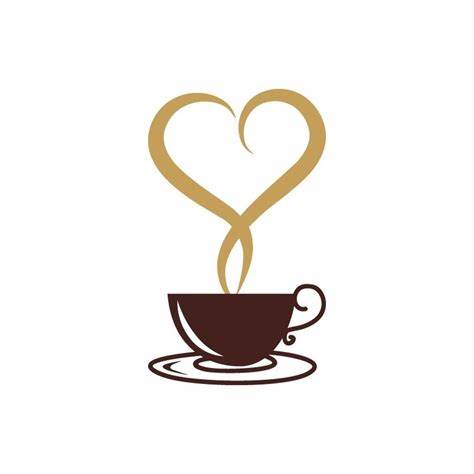 Parent Café       Wednesday, March 4th, 20208:45am to 9:45am	Come enjoy time with other Pre-K Parents!                                              We will be doing fun History & Geography tasks to do at home.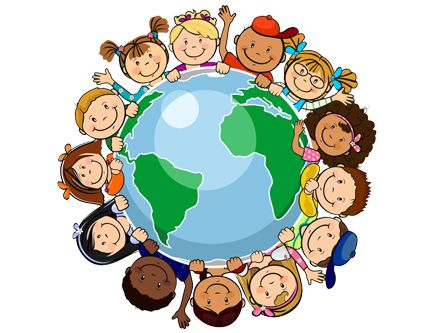 